Thanet Schools Dodgeball FestivalDate – Wednesday 24th November 2021, 4-5.20pm
Venue – King Ethelbert’s Secondary School, Birchington
Open to – Year 5/6 girls and boys ONLY
Opening date for entries – from 7.30am on Friday 5th November 2021Closing date for entries – Friday 12th November 2021
Email entries to – garybcrees@gmail.com Please note that this is a Festival, rather than a Tournament. The trophy will be awarded to the school that demonstrates the highest levels of honesty and fair play. Due to Health and Safety reasons no spectators will be allowed to attend and parents should remain outside the building when waiting to pick up their child. The Festival can accommodate up to 16 teams which will be allocated on a first come first served basis.Rules remain the same, but just in case…..!6 players on court. Squads of up to 9.Players are out if they are hit by a ball thrown by an opponent anywhere between the shoulders and toes without the ball bouncing or hitting another object (wall, person, ball) first.If a ball thrown by an opponent is caught without touching any other objects first, the thrower is out. The catcher also gets a player from his team back in the game (the player who has been out the longest!)If the ball hits a player but the ball is caught by the same player before it hits the floor or any other object, the ball has been caught and the thrower is out.Players may use a ball they have in their hand to block an incoming ball. If that ball is knocked out of their hands though, they are out.All fixtures are best of three two minute games. All three games will be played, even if the score is 2-0.Thanet Passport – Entry Form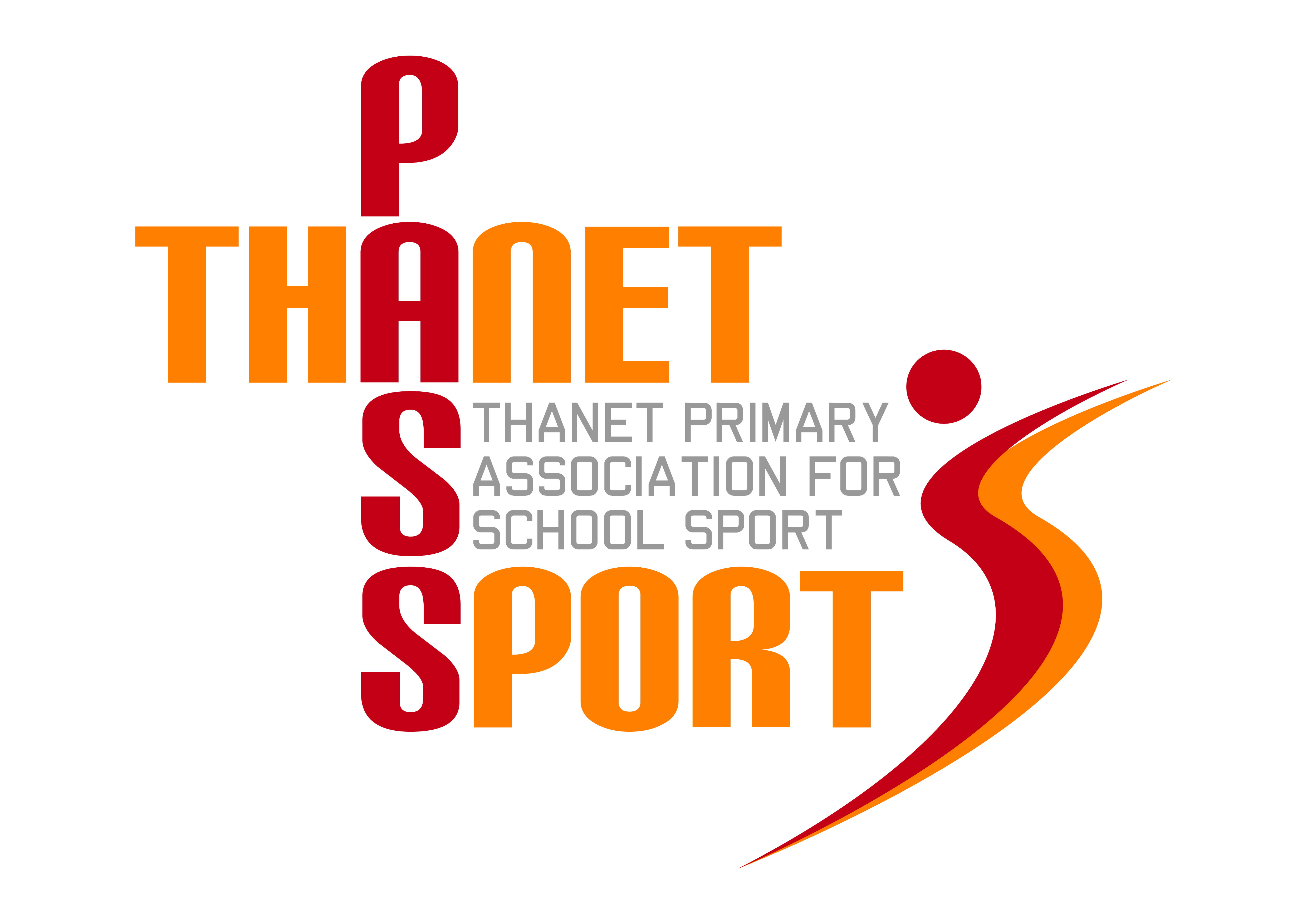 Sport: Dodgeball (Festival)Venue: King Ethelbert’s Secondary School, BirchingtonDate & Time: Wednesday 24th November 2021, 4-5.20pmEntry Requirements: 6-a-side. Maximum squad size 9. Spectators allowed: NoRefreshments available: NoRestrictions: No parental spectators are allowed into the gymSchool Information:  Please check this box to confirm that you have read and understood the Thanet Passport Code of Conduct for School Sport (available on the Passport website www.thanetpassport.org.uk)*There is a maximum of 16 teams for this event. Places will be allocated on a first come first served basis. Entries will NOT be accepted until 7.30am on Friday 5th November 2021.Please return this form to GARY REES, garybcrees@gmail.com by Friday 12th November 2021 at the latest.School:Team Manager (teacher/coach in charge on the day):Email address:Mobile Phone: 